REQUEST FOR QUOTATION FOR Paraleagal Apprenticeship Programme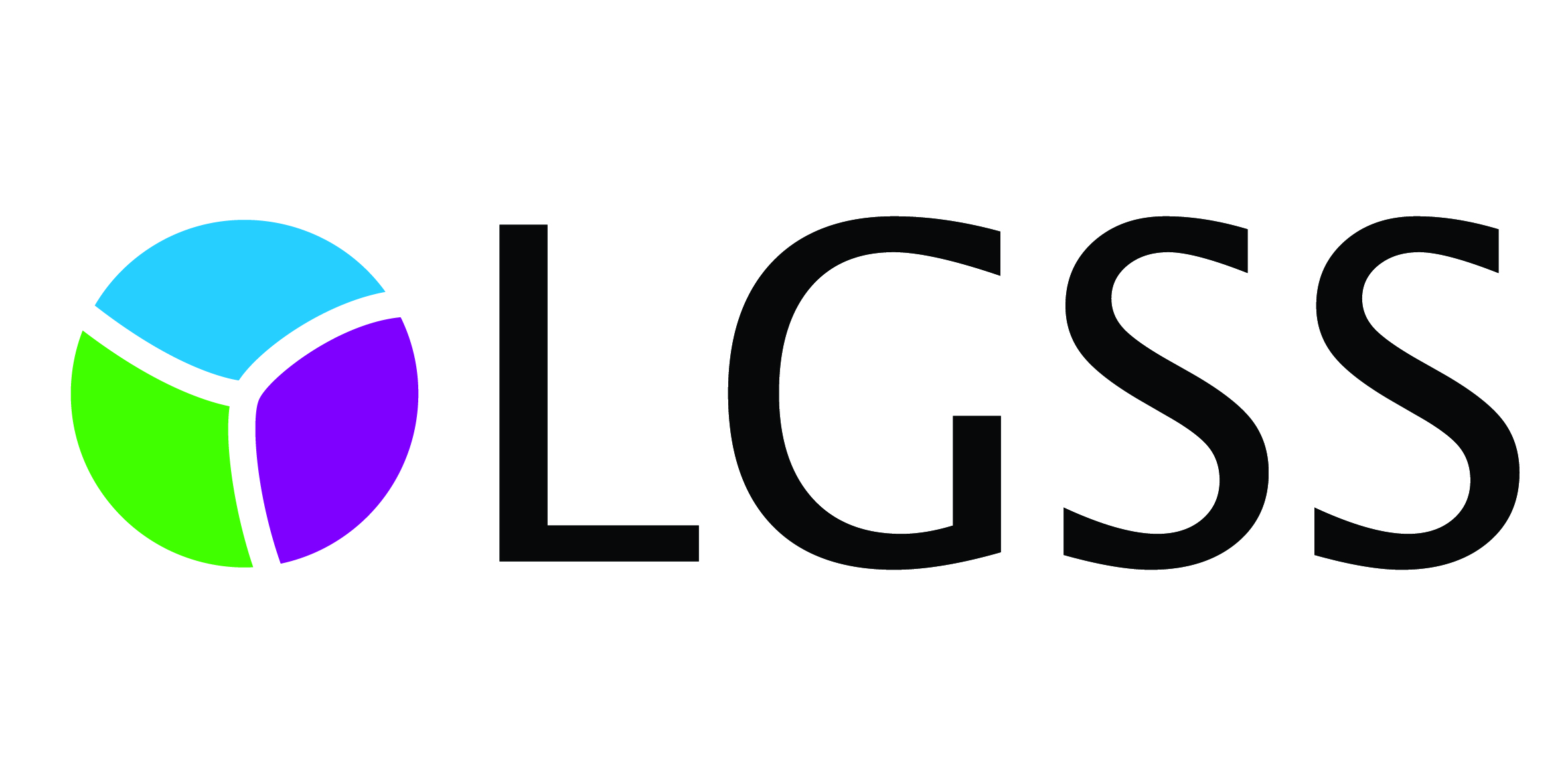 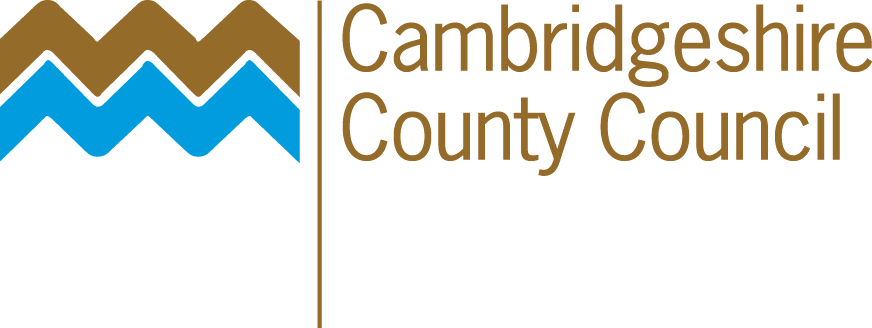 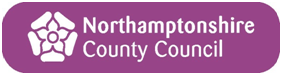 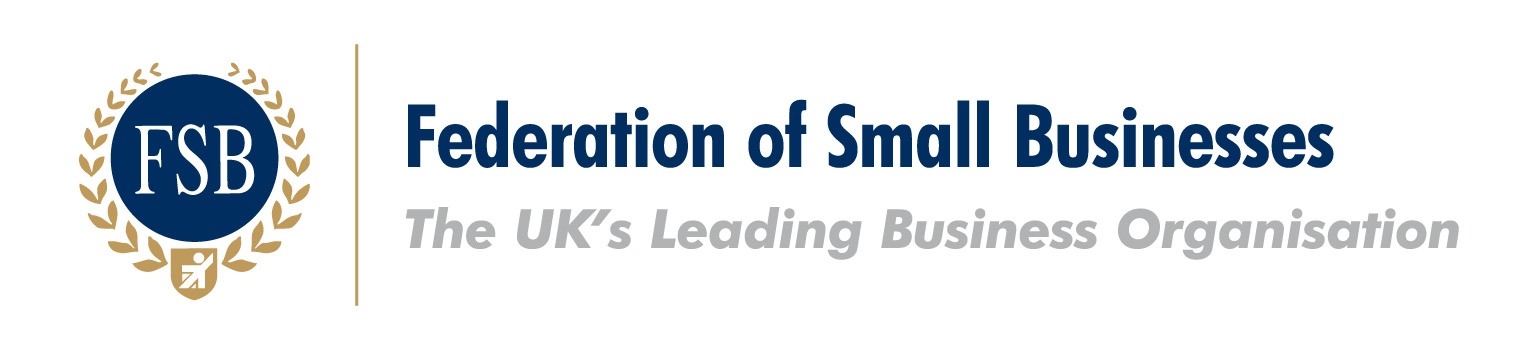 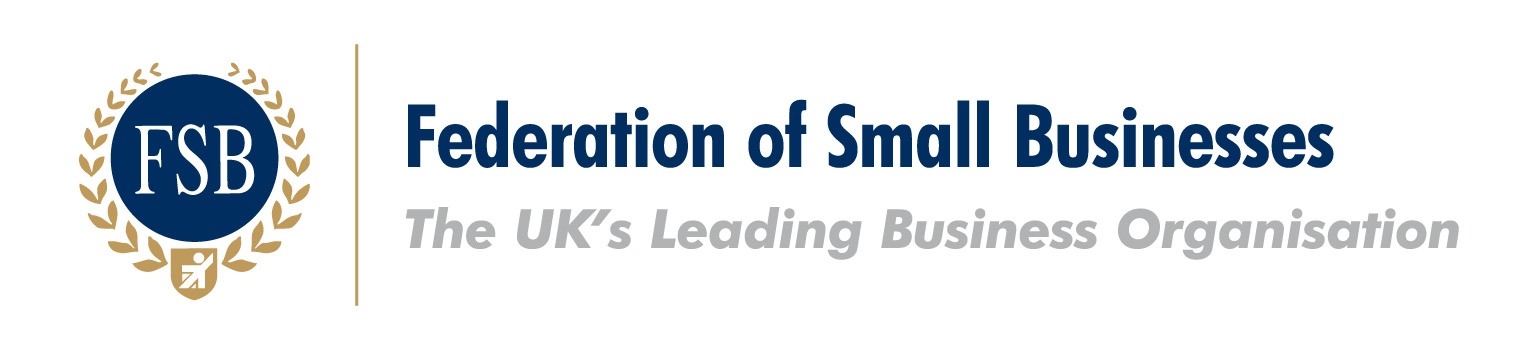 CONTENTSSECTION 1: INTRODUCTION	4PART A: GENERAL REQUIREMENTS	4PART B: BACKGROUND	4PART C: PROCUREMENT TIMETABLE	4PART D: CLARIFICATION QUESTIONS	5PART E: QUOTATION RESPONSES	5PART F: EVALUATION OF QUOTATIONS	5SECTION 2: SPECIFICATION	6SECTION 3: SUPPORTING INFORMATION	7PART A: Organisation and Contact Details	7PART B: Questions	7SECTION 4: PRICING SHEET	10Pricing and Costs	10SECTION 5: FREEDOM OF INFORMATION & SIGNATURE AND DATE	11APPENDIX 1: CONDITIONS OF CONTRACT	12INTRODUCTIONGENERAL REQUIREMENTSMilton Keynes Council invites quotations for the provision of Paralegal Apprenticeship.The Authority’s detailed requirements are defined in Part 2 - Specification.Please take care in reading this document in particular the Specification; In the event of any questions or queries in relation to this Request for Quotation (RFQ), please contact the buyer via the method stated below.The Authority reserves the right to:carry out due diligence checks on the awarded provider;amend the conditions of Contract attached in Appendix 1;abandon the procurement process at any stage without any liability to the Authority; and orRequire the Potential Provider to clarify its quotation in writing and if the Potential Provider fails to respond satisfactorily, this may result in the Potential Provider not being selected.Potential Provider’s will need to register an account via the Authority’s ‘LGSS Procurement Portal’ at www.lgssprocurementportal.co.uk before being able to view the full quotation details.For technical support when using the LGSS Procurement Portal (ProContract), please contact the ProContract support desk:Email: ProContractSuppliers@proactis.comTelephone: 0330 005 0352This facility is available Monday to Friday, 09:00 to 17:30Alternatively you may use the electronic ticket logging system which can be found hereBACKGROUNDLGSS is the shared services venture set up by founding partners Cambridgeshire County Council (CCC) and Northamptonshire County Council (NCC), offering a fully integrated support service. The partnership was formed in response to the challenges faced by local authorities, namely, the public sector funding crisis, impact of the recession, rising expectations and growing demand, and seeks to reduce the cost of support services through the consolidation of resources, process redesign and exploitation of technology. Milton Keynes Council joined as a third partner in April 2016.LGSS is governed by a joint committee and began operating legally as a shared service in October 2010. Within LGSS there are four directorates: Finance, Human Resources & Organisational Development, Operations and Legal Services. These directorates provide professional and transactional business services to the two founding Authorities and a range of other public sector customers. Cambridgeshire County Council, Northamptonshire County Council and Milton Keynes Council work together in partnership under the name of LGSS. PROCUREMENT TIMETABLECLARIFICATION QUESTIONSAny queries about this document, the procurement process, or the proposed contract itself, should be referred via the ProContract messaging area / to: QUOTATION RESPONSESShould you wish to take part in the selection process please complete this RFQ and return via ProContract EVALUATION OF QUOTATIONSAny bids not compliant or completed fully will be discarded. Based on the information provided by organisations, each compliant submission will be evaluated based on the following criteria:Potential Providers must pass all pass questions in SECTION 3: PART B: in order to be considered. Bids not meeting the minimum standards will be discarded. Price will make up 100% of the evaluation.SPECIFICATIONLocal Provision is sought for the delivery of 6 Paralegal Apprenticeship Training Programmes. 1 Apprentice is confirmed who is based at Milton Keynes Council and it is anticipated that there may be others at Milton Keynes Council, Northamptonshire County Council and Cambridgeshire County Council. There is no guarantee of these numbers and the winning bidder is invited to visit the relvant teams within the councils with programme literatureTraining Providers who wish to tender need to provide copies of the following policies: Safeguarding, Equality/diversity and inclusion, Health & Safety, Appeals/Complaints and their business continuity plan. They also need to populate the cost breakdown table below.Training Providers will also need to complete in as much detail as possible, schedule one below. Clearly demonstrating how each outcome will be met and its proportion towards the 20% off the job requirement of the apprenticeshipThe successful training provider will need to complete The Autority’s contract and commitment statement.SUPPORTING INFORMATIONOrganisation and Contact DetailsQuestionsPlease see Section 1, Part F (Evaluation of Quotations) for details on the weighting and scoring criteria.PRICING SHEETPricing and CostsThe available budget for this procurement exercise is a minimum of £8000 and maximum of £48000 , paid for via the levy. FREEDOM OF INFORMATION & SIGNATURE AND DATEInformation in relation to this RFQ may be made available on demand in accordance with the requirements of the Freedom of Information Act 2000 (“The Act”) and your organisation details will be disclosed where the expenditure is over £500 as per the Government Transparency agenda. Details of all contracts worth £25,000 or more in total value will also be published on the Authority’s website.Organisations should state if any of the information supplied by them is confidential and commercially sensitive or should not be disclosed in response for the Information under the Act. Organisations should state why they consider the information to be confidential or commercially sensitive. Please state here any specific information in this RFQ that you do not wish to be disclosed under Freedom of information Act. This will not guarantee that the information will not be disclosed but will be examined in the light of the exemptions provided in the Act.Request for Quotation for Paralegal Apprenticeship that the information provided is complete and accurate;that the price in Section 4 is our best offer;that no collusion with other organisations has taken place in order to fix the price; to be subjected to the terms and conditions set out in Conditions of Contract identified in Appendix 1;that no works/goods/supplies/services will be delivered or undertaken until both parties have executed the formal contract documentation as identified in Appendix 1 and an instruction to proceed has been given by the Authority in writing.CONDITIONS OF CONTRACTRequest for Quotation IssuedDeadline for Clarification Questions18/12/2019Deadline for Quotation Responses14/01/2020Quotation Evaluation 14/01/2020Contract Awarded / Start Date subject to agreement with successful provider20/01/2020Deadline for Delivery subject to agreement with successful provider30/01/2020Contract End Date subject to agreement with successful provider20/03/2022NameRebecca KinnearJob TitleLearning and Development AdviserTelephoneEmailbkinnear@northamptonshire.gov.ukDeadline for questions (date & time)18/12/2019 at 12.00 middayEvaluation Method 1:  Minimum Quality StandardCost BreakdownCost per apprentice (£)Funded by Levy,  Employer or ESFAOff-the-job trainingLevyDistance, online or blended learning relating to the off-the-job training element of an apprenticeshipLevyRegistration and examination (including certification) costs associated with mandatory qualificationsLevyMaterials (non-capital items) used in the delivery of the apprenticeship framework or standardLevyPlanned on programme assessmentLevyEnd – point assessment costsLevyEnd point assessment resit costs(covered by provider or not?)Administration directly linked to the training and assessmentLevyAccommodation costslevyMentor costsLevyTotal Levy costsAdditional ESFA incentive payments ESFATotal ESFA costsOther (please specify)Learning Outcome (as shown on the standard or framework)How is this being taught (workshop, independent learning etc.)Provider delivering the learning Off the job hoursEnd Point Assessment A-1 Name of your organisationA-2 Registered office (if applicable)A-3 Trading address 	(if different from registered office)A-4 Organisation Registration Number(if applicable)A-5 Is your organisation a:Sole TraderPartnershipPublic Limited CompanyPrivate Ltd CompanyVoluntary & Community SectorCharitySME (Small and Medium Enterprise)OtherIf you selected other, please specifyA-6 What, if any, local connections do you have with the CountyA-7 If the Company is a member of a group of companies, please give the name and address of the ultimate holding companyA-8  Name of person to whom any queries relating to this quote should be addressedA-9 TelephoneA-10 EmailA-11 Address(if different to the Address above)QuestionNumberQuestionWeighting (1 = Low, 2 =Med or 3= High)1 Please provide your UKPRN numberpass/failPotential Provider’s Response2 Submit 3 relevant testimonials from within the last three years for similar programmes. Number of places, success rate of learners, Employer testimonial sheet indicating added value to the organisation on company headed paperWeight 1, 2 or 3 Potential Provider’s Response3 or more = score of 32 references = score of 21 reference = score of 13Please provide staff profiles that incorporates current CPD for all involved in the programme and their roles and responsibilitiesWeight 2or 3 Potential Provider’s Response3 = vocational expertise and  track record to required level2=vocational expertise but no current CPD evidenced4Please provide details of the delivery options you offer for this Apprenticeship i.e. day release, at our location, block release.Weight 1, 2 or 3 Potential Provider’s Response3= 3 or more delivery options2 = 2 delivery options1=1 delivery option5A) public liability insurance with a limit of indemnity of not less than £2,000,000.00 in respect of any one incident and the number of incidents covered shall be unlimited and should be adequate to cover all risks in the performance of the Services; B) employer’s liability insurance with a limit of indemnity of not less than £5,000,000.00 in respect of one incident and the number of incidents covered shall be unlimited; C) professional indemnity insurance with a limit of indemnity of not less than £1,000,000.00 in respect of any one incident and the number of incidents covered shall be unlimited.  The Training Provider shall ensure that all professional consultants or Sub-Contractors involved in the provision of the Services hold and maintain appropriate cover. Pass or failPotential Provider’s ResponseYes - have levels of cover already and will continue to for this contractNo - but will provide the Authority‘s level of cover requested if awarded contract	No - have not got cover and won't provide Authority’s level of cover	6Please give the date of your most recent Ofsted and the rating given if applicable for your apprenticeship provisionPass/FailPotential Provider’s ResponseOutstanding/Good or not yet inspected = Pass7The Authority wishes to ensure that within your business or in its supply chain there is no servitude or forced labour, slavery human trafficking, arranging or facilitating the travel of another person with a view that a person is being exploited or conducting any activities that contain violation of human rights. Please confirm that your supply chain with regards to this quotation response complies with the Modern Slavery Act 2015.  PASS/FAIL question.  Potential Providers who answer ‘No’ - will fail the RFQ process.Potential Provider’s ResponseYes–in response to this quotation our supply chain complies with the Modern Slavery Act 2015No–in response to this quotation our supply chain does not comply with the Modern Slavery Act 2015	8The Authority wishes to ensure that within your business or in its supply chain that the processing of personal data and processes in relation to this contract are complaint with the requirements of the General Data Protection Regulations (GDPR) and Data Protection Act. Please confirm that you and your supply chain with regards to this quotation response comply with all applicable data protection legislation including but not limited to the General Data Protection Regulations (GDPR) and Data Protection Act.PASS/FAIL question.  Potential Providers who answer ‘No’ - will fail the RFQ process.Potential Provider’s ResponseYes–in response to this quotation ourselves and our supply chain comply with all applicable data protection legislation including but not limited to  with the General Data Protection Regulations (GDPR) and Data Protection Act.No–in response to this quotation ourselves and/or our supply chain does not comply with all applicable data protection legislation including but not limited to with the General Data Protection Regulations (GDPR) and Data Protection Act.	9. List the quality measures  you  have in place to manage the efficiency and effectiveness of the programmePass/FailQuality measures outlined in detail10. Explain  how you will embed the Skills, Knowledge and Behaviours into the programme.3,2,13= All Skills, Knowledge and Behaviours in the standard covered2= 80% of Skills, Knowledge and Behaviours in the standard covered1= No behaviours in the standard covered11. Provide an outline of the design overview for the full duration of the programmePass/failEvidenced with fully blended programme, which is innovate12. Equality and Inclusion policy - tell us your approach to identifying individual needs and how you will ensure apprentices are successful. How will you manage apprentices who are not on target for completionPass/failDetailed proposal for supporting individual apprentices that takes into account prior learning13. Explain your monitoring and reporting mechanisms/approachesPass/fail14. Please describe the support you will provide to line managers and how engagement will be maintained (i.e. training on coaching/mentoring skills, involving them in assessment/evaluation, regular meetings via skype/telecom/face to face).  Pass/failProposal included for engagement and support of line managers15 What is your approach to the training for apprentices on safeguarding, Prevent, British Values, Health and Safety and Equality3= Full explanation provided2= Partial explanation0= no explanationI the undersigned hereby declare by marking an X in the box:NamePosition HeldDate